Date: 13th August 2020Dear StudentsRe. Results Day – Thursday 20th AugustIn July, we wrote to you and your parents regarding your results day taking place on the 20th August. Whilst planning for this event had already begun, we held back from releasing details because the guidance for schools was changing frequently. With a week to go until you can get your results we would like to detail arrangements to you all. Please understand however that these are subject to change should any further guidance be received.At Chamberlayne College we are trying to keep arrangements as close to those from previous years as possible whilst adhering to social distancing guidelines. In short, this means you can collect your results in person but we will have fewer students on site at any one time. Do please understand that the precautions outlined below are necessary to protect staff and students.Firstly, it must be said that if you or any of those you live with are displaying any signs of Covid-19 then you should be self-isolating and cannot therefore come into school to collect your results in person. If you are displaying any such symptoms on arrival to the school then you not be allowed onto the school site.To minimise the number of people on site at any one time only Year 11 students will be allowed to come into the school grounds. Unfortunately and regrettably this means no parents or siblings. We do appreciate that being able to share results with those close to you is important so would recommend making use of mobile technology to communicate whilst opening your results. In addition, we have decided to invite you into school by tutor group in the hope that you will be able to share this important moment with some of your friends. Times are outlined below:11KBO:	10:00 – 10:2011RTE:	10:40 – 11:0011MWE:	11:20 – 11:40You should aim to arrive no more than 5 minutes before your time and must have left the school site no more than 5 minutes after. This will give us time to wipe everything down and prepare for the next tutor group to arrive.When you arrive on site you will need to walk through the gate by Acorn / Learning Support and use the hand sanitiser on the desk. A copy of the arrangements for collecting your results will be placed onto the desk for you to read and staff will be around to support too. Results will be collected in the school courtyard near to the main entrance to Science.An indication of how we will ensure social distancing when collecting your results is indicated below which we hope will give confidence regarding your safety on the day: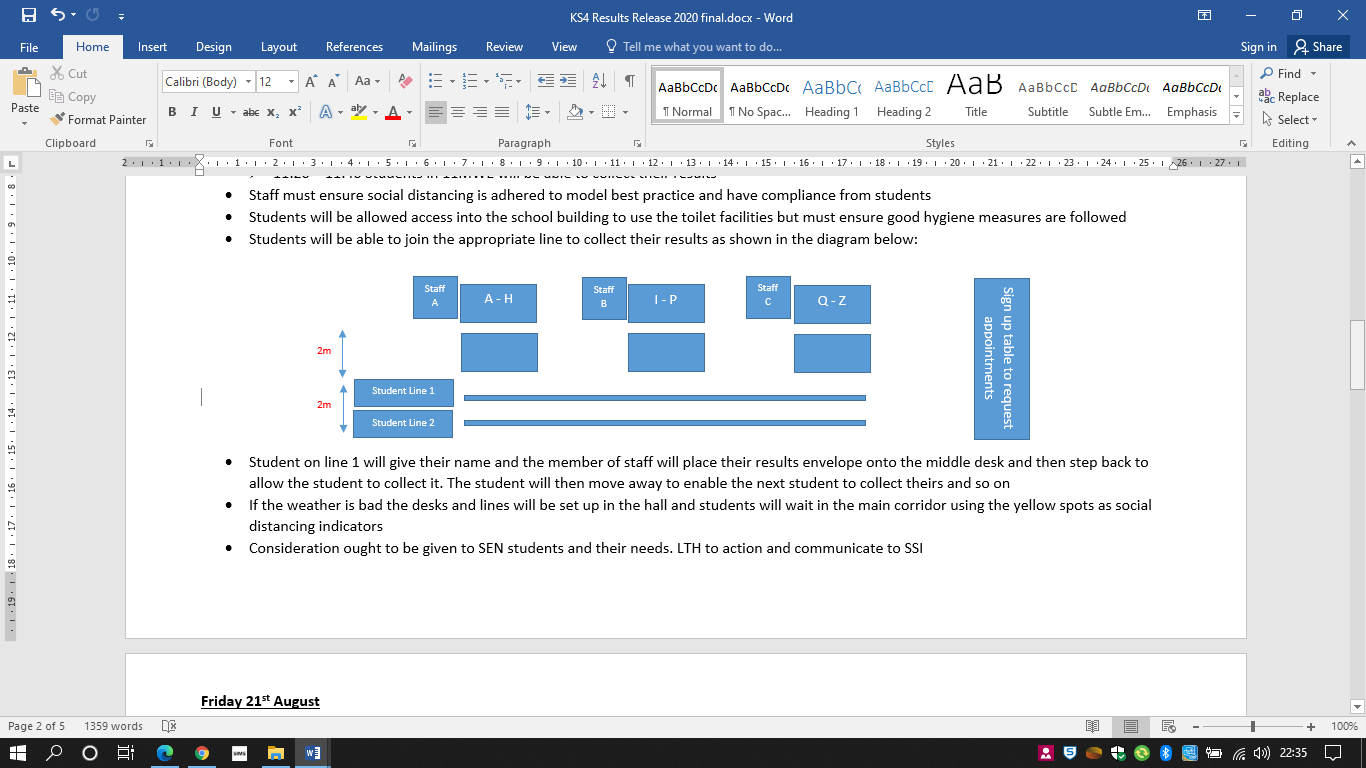 Access to toilets will be via the main block but do please ensure the highest standards of personal hygiene when using them. You will be on site for a limited amount of time so please avoid using them unless essential.Please understand that should the weather be poor then we will make reasonable adjustments whilst maintaining the highest levels of safety for all.As part of your results envelope you will receive a letter explaining the processes taken to finalise your results, some answers to immediate questions you may have and advice on what to do next. Should you have any further questions we are offering one to one appointments on the Friday 21st August. There will be a sign up sheet available.If you are unable to attend on the day then we can email your results to your school email address or an alternative if preferable and provided. You will receive your results on Thursday 20th August from midday (12pm) onwards. To do this, please email both myself and Gina Adams by Wednesday 19th August. For enquiries about other means of collecting your results please also use the contact details below:Stephen.smith@chamberlayne.orgGina.adams@chamberlayne.orgWe look forward to seeing you on Thursday 20th AugustBest wishesMr S SmithDirector of Key Stage 4 Progress and Outcomes